                 ПРОЕКТ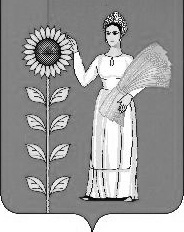 СОВЕТ ДЕПУТАТОВ СЕЛЬСКОГО ПОСЕЛЕНИЯТИХВИНСКИЙ СЕЛЬСОВЕТДобринского муниципального района Липецкой областиРоссийской Федерации6-я сессия VI созываР Е Ш Е Н И Е07.12.2020 г.                    д.Большая Плавица                     №21-рсО внесении изменений в Положение «О денежном содержании и социальных гарантиях, лиц замещающих должности муниципальной службы администрации сельского поселения Тихвинский сельсовет Добринского муниципального района»               Рассмотрев представленный администрацией сельского поселения Тихвинский сельсовет проект изменений в Положение «О денежном содержании и социальных гарантиях, лиц замещающих должности  муниципальной службы администрации сельского поселения Тихвинский сельсовет Добринского муниципального района», руководствуясь Федеральным законом № 25-ФЗ от 02.02.2007г. «О муниципальной службе в Российской Федерации», Законом Липецкой области от 02.07.2007 г. № 68-ОЗ «О правовом регулировании вопросов муниципальной службы Липецкой области», Постановлением администрации Липецкой области от 15.11.2019г. № 480 «О внесении изменений в постановление администрации Липецкой области от 05 июля 2016 года № 296 «О нормативах формирования расходов на оплату труда депутатов, выборных должностных лиц местного самоуправления, осуществляющих свои полномочия на постоянной основе, муниципальных служащих Липецкой области», Уставом сельского поселения Тихвинский  сельсовет, учитывая решение постоянной комиссии по правовым вопросам, местному самоуправлению, работе с депутатами и по делам семьи, детства, молодежи, Совет депутатов сельского поселения Тихвинский сельсовет         Р Е Ш И Л :1.Принять изменения в Положение «О денежном содержании и социальных гарантиях лиц, замещающих должности муниципальной службы администрации сельского поселения Тихвинский сельсовет Добринского муниципального района» (прилагается).2.Направить указанный нормативный правовой акт главе сельского поселения для подписания и официального обнародования.3.Настоящее решение вступает в силу со дня его официального обнародования.Председатель Совета депутатов      сельского поселенияТихвинский сельсовет                                                       В.И.Макаричева                                  Приняты Решением  Совета депутатовсельского поселения Тихвинский сельсоветДобринского муниципального районаЛипецкой области Российской Федерации                                                                 от   07.12 .2020 г.  № 6- рсИзменения в Положениео денежном содержании и социальных гарантиях лиц, замещающих должности муниципальной службы администрации сельского поселения Тихвинский сельсовет Добринского муниципального района принятое решением № 211-рс от 05.12.2019г. Внести в Положение «о денежном содержании и социальных гарантиях лиц, замещающих должности муниципальной службы администрации сельского поселения Тихвинский сельсовет Добринского муниципального района принятое решением № 211-рс от 05.12.2019г.  следующие изменения:       1. В   Статью 2  ч.1  абзац 3 добавить подпункт 5: «- премия за выполнение особо важных и сложных заданий ».       1.1. Дополнить положение приложением 4  в следующей редакции:«Положение о порядке и условиях выплаты денежного вознаграждения за выполнение особо важных и сложных заданий муниципальным служащим сельского поселения Тихвинский сельсовет1. Настоящее Положение о порядке и условиях выплаты денежного вознаграждения за выполнение особо важных и сложных заданий муниципальным служащим сельского поселения Тихвинский  сельсовет далее (Положение), разработано в соответствии с Федеральным Законом от 02.03.2007 № 25-ФЗ "О муниципальной службе в Российской Федерации", Законом Липецкой области от 02.07.2007 г. № 68-ОЗ "О правовом регулировании вопросов муниципальной службы Липецкой области" и устанавливает порядок и условия выплаты денежного вознаграждения за выполнение особо важных и сложных заданий муниципальным служащим (далее- денежное вознаграждение) администрации сельского поселения.2. Денежное вознаграждение является формой материального стимулирования эффективного и добросовестного труда муниципальных служащих администрации сельского поселения.3. Решение о выплате денежного вознаграждения принимается в форме распоряжения главы администрации сельского поселения.4. Решение о выплате денежного вознаграждения принимается с учетом выполнения одного из следующих условий:1) значительность личного вклада в результаты работы по обеспечению выполнения функций и полномочий администрации сельского поселения;2) оперативность и профессионализм при выполнении муниципальными служащими поставленных задач, внедрение и (или) использование новых форм и методов работы, инициатив, способствующих достижению высоких конечных результатов;3) высокая степень сложности и важности заданий, эффективность достигнутых результатов;4) разработка и (или) реализация проектов (практик, инициатив), получивших признание на региональных, всероссийских конкурсах;5) разработка особо значимых, важных для социально-экономического развития сельского поселения, в том числе муниципальных программ, направленных на повышение эффективности муниципального управления;6) результативность деятельности муниципального служащего в качестве наставника.5. Распоряжение должно содержать информацию о количестве, качестве и сроках выполнения муниципальным служащим конкретных заданий (поручений), разработанных и (или) реализованных проектах (инициатив, практик), разработанных проектах правовых или нормативных правовых актов сельского поселения, о новых формах и методах работы, внедренных и (или) используемых муниципальным служащим в своей профессиональной деятельности, а также предложение о размере денежного вознаграждения.6. Денежное вознаграждение максимальным размером не ограничивается.7. Расходы, связанные с выплатой денежного вознаграждения, производятся в пределах средств, предусмотренных на эти цели в фонде оплаты труда муниципальных служащих администрации сельского поселения в соответствии со статьей 3  Положения о денежном содержании и социальных гарантиях лиц, замещающих должности муниципальной службы администрации сельского поселения Тихвинский  сельсовет Добринского муниципального района». 2. В статье 2 подпункт 10 изложить в следующей редакции:           «10. Муниципальным служащим могут выплачиваться разовые премии за счет экономии средств по фонду оплаты труда  без ограничения максимальным размером за выполнение определенных мероприятий, заданий и выполнение поставленных задач.Размер разовых премий определяется администрацией сельского поселения Тихвинский сельсовет».Глава сельского поселения Тихвинский сельсовет                                                  А.Г.Кондратов